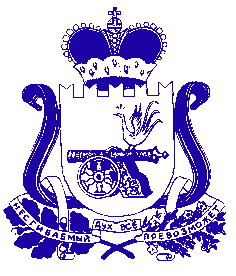 ДЕПАРТАМЕНТ  имущественных  и  земельных   Отношений  Смоленской области п  р  и  к  а  з «05» апреля 2023                                                                                                                                 № 284В соответствии с Федеральным законом от 03.07.2016 № 237-ФЗ                             «О государственной кадастровой оценке», Положением о Департаменте имущественных и земельных отношений Смоленской области, утвержденным постановлением Администрации Смоленской области от 20.02.2009 № 86, на основании решений о пересчете кадастровой стоимости от 20.03.2023                        № ЗУ-2023-10/1, № ЗУ-2023-10/2, от 23.03.2023 № ЗУ-2023-7С, принятых областным специализированным государственным бюджетным учреждением «Фонд государственного имущества Смоленской области» в соответствии со статьей          21 Федерального закона от 03.07.2016 № 237-ФЗ «О государственной кадастровой оценке»,п р и к а з ы в а ю:Внести в пункты 82374, 82380, 82392, 118267, 119069, 126484, 133120, 142821, 149496, 149498, 150568, 164852, 173332, 183417, 202963, 216809, 216814, 216815, 216816, 217830, 217852, 217914, 237822, 239179, 256870, 256871, 263857, 298045, 298050, 299912, 299920, 306749, 308287, 343408, 361458, 393098, 394991, 421815, 427131, 431359, 437621, 465002, 469595, 469596, 469597, 530094, 537334, 561077, 569752, 597529, 597588, 597705, 597799, 597922, 597936 приложения к приказу и.о. начальника Департамента имущественных и земельных отношений Смоленской области от 07.11.2022 № 1083 «Об утверждении результатов определения кадастровой стоимости земельных участков, расположенных на территории Смоленской области» (в редакции приказа начальника Департамента имущественных и земельных отношений от 21.03.2023 № 241) изменения, изложив их в следующей редакции:Настоящий приказ вступает в силу со дня его обнародования (официального опубликования) и распространяет свое действие на правоотношения, возникшие с 1 января 2023 года.О внесении изменений в приказ и.о. начальника Департамента имущественных и земельных отношений Смоленской области  от 07.11.2022 № 10838237467:02:0070501:40121 591,688238067:02:0070501:4681 061,138239267:02:0070501:58127 914,4511826767:02:0050111:385189 262,6211906967:02:0650101:10588 119,1612648467:02:0000000:142287 463,6813312067:02:3390101:160106 178,3814282167:27:0030719:16762 772,2314949667:02:0000000:1971124 253,8914949867:02:0000000:1973124 509,5315056867:02:1810101:17452 188,3016485267:02:0500101:329108 590,0117333267:02:0000000:1839299 037,6518341767:02:1770101:73494 399,4420296367:03:0170101:13641 902,4621680967:02:3190201:35366 794,3721681467:02:3190201:35864 848,9121681567:02:3190201:35956 742,7921681667:02:3190201:36059 336,7521783067:02:3170101:12856 742,7921785267:02:3170101:15320 508,4621791467:02:0000000:47181 061,1323782267:02:0070101:711126 750,2523917967:02:1380101:26078 360,2625687067:02:1310101:284183 847,6025687167:02:1310101:285183 847,6026385767:03:0050101:751208 142,0929804567:02:1760101:365140 718,1929805067:02:1760101:37094 258,1029991267:02:0830101:78822 124,1429992067:02:0830101:800136 384,1130674967:02:3190201:211281 061,1330828767:02:2610101:19538 907,9034340867:03:1070101:258106 882,5236145867:02:0540101:194107 168,0339309867:03:0050101:436134 710,4139499167:02:0820101:156104 198,4742181567:02:0070501:202104 730,9842713167:02:1930101:333147 519,0743135967:02:0060201:502160 700,9543762167:02:1380108:310114 307,1746500267:02:1580101:208239 489,6046959567:02:0013301:48 936 259,5146959667:02:0013301:5271 230,5346959767:02:0013301:642 557,0953009467:27:0030717:28699 544,1253733467:02:3190201:32181 061,1356107767:03:0200101:313169 529,8256975267:02:0000000:101284 046,8059752967:02:0000000:462243 183,3859758867:02:0000000:889121 591,6859770567:02:0000000:1271253 935,4459779967:02:0000000:1246634 337,2459792267:02:0000000:1082108 236,8059793667:03:0050101:1631819 947,30И.о. начальника Департамента                                                            Е.В. Макаревская